Acceso (acceso.ku.edu)Unidad 6, AlmanaqueLa esclavitud y los palenques¿Qué fueron los palenques y quiénes fueron los “cimarrones”?RAMÍREZ: “Bueno, los palenques también fueron conocidos en algunos lugares como ‘cimarronajes’. De hecho, en América Central, no se le llamaba palenque sino cimarronaje, igual pasó en México, y la palabra palenque es utilizada más que todo en Panamá/Colombia y algunas zonas del sur. Los palenques, o cimarronajes, son comunidades ilegales formadas por esclavos—personas africanas esclavizadas—que huían de las haciendas esclavistas o de las plantaciones esclavistas y se iban a zonas despobladas. Generalmente ellos elegían montañas, que eran las que les ofrecían también el espacio adecuado para camuflarse dentro de la naturaleza y también tener acceso a tierras fértiles para poder producir los alimentos y todas las necesidades que ellos tuvieron. Los cimarronajes fueron espacios que tarde o temprano buscaron/cambiaron en aldeas, en espacios de varios números. En algunos casos, por ejemplo, en Guatemala, está San Diego de la Gomera; en el caso de esta Costa Rica tenemos la Puebla de Pardos que es una zona en las afueras de la actual San José de Costa Rica; y en el Salvador tenemos San Vicente de Austria que por décadas se ha pensado que fue un asentamiento español. En realidad, fue un asentamiento con un núcleo de población española pequeña y su gran mayoría fueron población afrodescendiente que fue que llego4 y se quedó allí. El cimarronaje que le dio paso, digamos, a San Vicente fue el cimarronaje del marquesado.”ENTREVISTADOR: “¿Cómo podemos interpretar el fenómeno del cimarronaje, los palenques en general?”RAMÍREZ: “A nivel general, son uno de los fenómenos que de hecho más ha trabajado la historiografía latinoamericana. Es decir, los historiadores se han interesado muchísimo por el tema de los cimarronajes y de los palenques y tiene una importancia muy grande porque son espacios donde los esclavos realmente tenían la oportunidad de formarse y mantener cierta endogamia del grupo cultural y social y donde también ellos tenían la oportunidad de negociar con las comunidades indígenas o con las poblaciones españolas de los alrededores. Los cimarronajes se volvieron tarde o temprano en poblados importantes, pero también se volvieron lugares de paso de comercio y por lo tanto, creo que el fenómeno, a nivel latinoamericano, ha sido muy trabajado y que tiene una importancia bastante grande.”This work is licensed under a 
Creative Commons Attribution-NonCommercial 4.0 International License.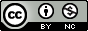 